РЕШЕНИЕ                                                                                  КАРАРс.Базарные Матакиот 15 декабря 2022 года                                                                                          № 143Об 	утверждении	генерального	плана  и правил землепользования и застройки Базарно-Матакского сельского поселения Алькеевского	муниципального	района Республики Татарстан В соответствии с Градостроительным кодексом Российской Федерации, с Федеральным законом от 06.10.2003 года № 131-ФЗ «Об общих принципах организации местного самоуправления в Российской Федерации», учитывая Заключение на проект генерального плана Кабинета Министров Республики Татарстан от 08.12.2022 № 10-53/15209, Совет Алькеевского	муниципального района Республики Татарстан РЕШИЛ:1.	Утвердить прилагаемый генеральный план и правила землепользования и застройки Базарно-Матакского сельского поселения  Алькеевского	муниципального района Республики Татарстан  2.	Признать утратившим силу Решение Совета Алькеевского	муниципального района Республики Татарстан  от 10.04.2012 № 20 «Об утверждении  Генерального плана с. Базарные Матаки Алькеевского муниципального района Республики Татарстан».3.	Опубликовать настоящее решение на официальном портале правовой информации Республики Татарстан и разместить на официальном сайте Алькеевского  муниципального района Республики Татарстан в информационно-телекоммуникационной сети «Интернет».4.	Контроль за исполнением настоящего решения возложить на Заместителя  Главы Алькеевского муниципального района Билалова Р.А.Председатель Совета,Глава Алькеевскогомуниципального района                                                                          А.Ф. НикошинЗаказчик: Исполнительный комитет Алькеевского МР РТКазань, 2022 г.СОДЕРЖАНИЕ1.	ВВЕДЕНИЕ	52.	ОБЩИЕ СВЕДЕНИЯ О БАЗАРНО-МАТАКСКОМ СЕЛЬСКОМ ПОСЕЛЕНИИ АЛЬКЕЕВСКОГО МУНИЦИПАЛЬНОГО РАЙОНА	73.	ПЕРЕЧЕНЬ МЕРОПРИЯТИЙ ФЕДЕРАЛЬНОГО, РЕГИОНАЛЬНОГО И МЕСТНОГО ЗНАЧЕНИЙ ПО ГЕНЕРАЛЬНОМУ ПЛАНУ Базарно-Матакского СЕЛЬСКОГО ПОСЕЛЕНИЯ АЛЬКЕЕВСКОГО МУНИЦИПАЛЬНОГО РАЙОНА	83.1. Общие организационные мероприятия	83.2. Мероприятия по развитию промышленного производства	83.3. Мероприятия по развитию агропромышленного комплекса	83.4	. Мероприятия по развитию лесного комплекса	83.5	. Мероприятия по развитию жилищной инфраструктуры	83.6	Мероприятия по развитию системы обслуживания населения	113.7	. Мероприятия по развитию территорий кладбищ	153.8	. Мероприятия по развитию туристско-рекреационных территорий	153.9	. Мероприятия по развитию транспортно-коммуникационной инфраструктуры	173.10. Мероприятия по установлению границ населенных пунктов	203.11. Мероприятия по охране окружающей среды	293.12. Мероприятия по развитию инженерной инфраструктуры	383.13. Мероприятия по развитию инженерной подготовки территории	413.14. Мероприятия по гражданской обороне, предупреждению чрезвычайных ситуаций природного и техногенного характера	424. Параметры функциональных зон	43ВВЕДЕНИЕПроект генерального плана Базарно-Матакского сельского поселения Алькеевского муниципального района Республики Татарстан разработан ООО «ГК-ГРУПП» на основании задания на проектирование.Заказчиком на разработку генерального плана является исполнительный комитет Алькеевского муниципального района Республики Татарстан.Генеральный план Базарно-Матакского сельского поселения Алькеевского муниципального района – документ территориального планирования, определяющий градостроительную стратегию, условия формирования среды жизнедеятельности, направления и границы развития территорий поселения, установление и изменение границ населенных пунктов в составе поселения, функциональное зонирование территорий, развитие инженерной, транспортной и социальной инфраструктур, градостроительные требования к сохранению объектов историко-культурного наследия и особо охраняемых природных территорий, экологическому и санитарному благополучию.Генеральный план разработан на следующие временные сроки его реализации:Первая очередь, на которую определены первоочередные мероприятия по реализации генерального плана – до 2031 года.Расчетный срок, на который запланированы все основные проектные решения генерального плана – до 2046 года.В соответствии со статьей 23 Градостроительного кодекса Российской Федерации проект генерального плана Базарно-Матакского сельского поселения включает в себя:Текстовые материалы - Положение о территориальном планировании, которое включает в себя цели и задачи территориального планирования, перечень мероприятий по территориальному планированию и последовательность их выполнения по этапам реализации генерального плана.Графические материалы содержат карты (схемы) территориального планирования.Материалы по обоснованию проекта, которые разрабатываются в целях обоснования и пояснения предложений территориального планирования, для согласования и обеспечения процесса утверждения генерального плана сельского поселения, выполненные в составе текстовых и графических материалов.Текстовые материалы включают в себя анализ состояния территории поселения, проблем и направлений ее комплексного развития, обоснование территориального и пространственно-планировочного развития, перечень мероприятий по территориальному планированию, этапы их реализации, перечень основных факторов риска возникновения чрезвычайных ситуаций природного и техногенного характера.Графические материалы содержат схемы по обоснованию проекта генерального плана поселения.В соответствии с Градостроительным кодексом Российской Федерации (ФЗ-190), Федеральным законом «Об общих принципах организации местного самоуправления в Российской Федерации» (ФЗ-131) утверждению подлежат мероприятия местного значения поселения.При разработке проекта генерального плана Базарно-Матакского сельского поселения Алькеевского муниципального района были использованы материалы:- Схемы территориального планирования Российской Федерации в области федерального транспорта (железнодорожного, воздушного, морского, внутреннего водного, трубопроводного транспорта), автомобильных дорог федерального значения, утвержденной Распоряжением Правительства Российской Федерации от 19.03.2013 г. № 384-р (с изменениями и дополнениями);- Схемы территориального планирования Российской Федерации в области энергетики, утвержденной Распоряжением Правительства Российской Федерации от 01.08.2016 года №1634-р (с изменениями и дополнениями);- Схемы территориального планирования Российской Федерации в области здравоохранения, утвержденной Распоряжением Правительства Российской Федерации от 28.12.2012 года №2607-р (с изменениями и дополнениями);- Схемы территориального планирования Российской Федерации в области высшего профессионального образования, утвержденной Распоряжением Правительства Российской Федерации от 26.02.2013 года №247-р;- Схемы территориального планирования Республики Татарстан, утверждённой постановлением Кабинета Министров Республики Татарстан от 21.02.2011 г. № 134 (с изменениями и дополнениями);- Схемы территориального планирования Алькеевского муниципального района Республики Татарстан;- официальные данные, предоставленные исполнительным комитетом Алькеевского муниципального района и Базарно-Матакского сельского поселения, входящего в его состав.ОБЩИЕ СВЕДЕНИЯ О БАЗАРНО-МАТАКСКОМ СЕЛЬСКОМ ПОСЕЛЕНИИ АЛЬКЕЕВСКОГО МУНИЦИПАЛЬНОГО РАЙОНАГраница Базарно-Матакского сельского поселения принята в соответствии с Законом Республики Татарстан от 31 января 2005 года № 10-ЗРТ «Об установлении границ территорий и статусе муниципального образования «Алькеевский муниципальный район» и муниципальных образований в его составе» (с изменениями и дополнениями).В состав Базарно-Матакского сельского поселения в соответствии с этим законом входят: село Базарные Матаки (административный центр муниципального района), деревня Нижнее Биктимирово.Базарно-Матакское сельское поселение расположено в южной части Республики Татарстан, в северной части Алькеевского муниципального района. Поселение граничит со Старочелнинским, Новоургагарским, Тяжбердинским, Староматакским, Старосалмановским, Каргопольским сельскими поселениями Алькеевского муниципального района Республики Татарстан.Общая площадь Базарно-Матакского сельского поселения составляет 5872,1328 га.В поселении имеются: четыре детских сада, средняя общеобразовательная школа, гимназия, дом детского творчества, детская музыкальная школа, центральная районная больница, фельдшерско-акушерский пункт, спортивный комплекс, плавательный бассейн, аграрный колледж, районный дом культуры, сельский клуб, кинотеатр, библиотека, краеведческий музей, отдел МВД, отдел ЗАГС, две парикмахерские, два отделения банка, три кафе, отделение почтовой связи, объекты торговли.Транспортная связь Базарно-Матакского сельского поселения с другими поселениями и районами Республики Татарстан в настоящее время осуществляется через автомобильные дороги регионального или межмуниципального значения: «Базарные Матаки – Болгар», Алексеевское - Высокий Колок», «Алексеевское - Высокий Колок» - Нижнее Биктимирово, «Базарные Матаки - Чувашское Шапшино» и автомобильные дороги местного значения. ПЕРЕЧЕНЬ МЕРОПРИЯТИЙ ФЕДЕРАЛЬНОГО, РЕГИОНАЛЬНОГО И МЕСТНОГО ЗНАЧЕНИЙ ПО ГЕНЕРАЛЬНОМУ ПЛАНУ Базарно-Матакского СЕЛЬСКОГО ПОСЕЛЕНИЯ АЛЬКЕЕВСКОГО МУНИЦИПАЛЬНОГО РАЙОНА3.1. Общие организационные мероприятияПри определении направления развития Базарно-Матакского сельского поселения были учтены программы социально-экономического развития Республики Татарстан, Алькеевского муниципального района, региональные и федеральные отраслевые программы.Законом Республики Татарстан от 17 июня 2015г. №40-ЗРТ
была утверждена «Стратегия социально-экономического развития Республики Татарстан до 2030 года». Постановлением Кабинета Министров Республики Татарстан от 25 сентября 2015г. №707 был утвержден «План мероприятий по реализации Стратегии социально-экономического развития Республики Татарстан до 2030 года». В рамках утвержденной Стратегии Алькеевский муниципальный район, входящий в состав Казанской агломерации, является территорией реализации следующих программ и проектов: «Управление отходами в Казанской экономической зоне».3.2. Мероприятия по развитию промышленного производстваГенеральным планом Базарно-Матакского сельского поселения, в южной части с.Базарные Матаки предусмотрено строительство деревообрабатывающего предприятия, а также размещение перспективной промышленной площадки 3 класса опасности.3.3. Мероприятия по развитию агропромышленного комплексаГенеральным планом Базарно-Матакского сельского поселения не предусмотрено мероприятий по развитию агропромышленного комплекса.. Мероприятия по развитию лесного комплекса Мероприятий по развитию лесного и лесопромышленного комплекса генеральным планом Базарно-Матакского сельского поселения, Схемой территориального планирования Алькеевского муниципального района и иными программами, и документами на период до расчетного срока не предусматривается.. Мероприятия по развитию жилищной инфраструктурыВ связи с ограничением свободных территорий под жилищное строительство внутри современной границы д.Нижнее Биктимирово, жилищное строительство в данном населенном пункте не предусмотрено.Генеральным планом в с.Базарные Матаки предусмотрено 189,8 га территорий под новое жилищное строительство для постоянного населения, из них: 9,8 га под малоэтажное многоквартирное жилищное строительство;	180,0 га под индивидуальное жилищное строительство.Также на территории с.Базарные Матаки предусмотрена территория обшей площадью 401,5 га под перспективное развитие жилищного строительства за расчетный срок реализации генерального плана.На первую очередь реализации генерального плана (до 2031 г.) под жилищное строительство в с.Базарные Матаки предусмотрено 118,9 га территории, из них: 0,3 га – под многоквартирное жилищное строительство, общая площадь жилищного фонда на данной территории составит ориентировочно 2,148 тыс. кв.м; 118,6 га – под индивидуальное жилищное строительство, общая площадь жилищного фонда на данных территориях составит ориентировочно 177,900 тыс. кв.м (1186 участков).На расчетный срок реализации генерального плана (2032-2046 гг.) под жилищное строительство в с.Базарные Матаки предусмотрено 70,9 га территории, из них: 9,5 га – под многоквартирное жилищное строительство, общая площадь жилищного фонда на данной территории составит ориентировочно 65,103 тыс. кв.м; 61,4 га – под индивидуальное жилищное строительство, общая площадь жилищного фонда на данных территориях составит ориентировочно 92,100 тыс. кв.м (614 участков).Таблица 3.5.1Перечень мероприятий по развитию жилищной инфраструктуры на территории Базарно-Матакского сельского поселенияМероприятия по развитию системы обслуживания населенияМероприятия по развитию объектов социального и культурно-бытового обслуживания населения Базарно-Матакского сельского поселения представлены в таблице 3.6.1.Таблица 3.6.1Перечень мероприятий по развитию объектов социального и культурно-бытового обслуживания населения Базарно-Матакского сельского поселения. Мероприятия по развитию территорий кладбищГенеральным планом на первую очередь рекомендуется закрытие части кладбища, расположенного возле д.Нижнее Биктимирово площадью 2,9848 га на земельных участках с кадастровыми номерами 16:06:030303:555, 16:06:030303:556, в связи с расположением в водоохранной зоне водных объектов. Свободные территории действующих кладбищ полностью обеспечивают прогнозные потребности населения в кладбищах традиционного захоронения. В связи с прогнозным ростом численности населения сельского поселения, генеральным планом предусматривается резервная территория для кладбища традиционного захоронения общей площадью 2,2920 га, расположенного возле с.Базарные Матаки (на части земельного участка с кадастровым номером 16:06:000000:429), которое может быть использовано по мере заполнения и закрытия действующих кладбищ.Также генеральным планом Базарно-Матакского сельского поселения предлагается приведение землеустроительной документации для земель под кладбищами в соответствие с функциональным использованием территории, а именно установление для земельного участка под кладбищем категории земель «земли промышленности, энергетики, транспорта, связи, радиовещания, телевидения, информатики, земли для обеспечения космической деятельности, земли обороны, безопасности и земли иного специального назначения» с установлением вида разрешенного использования 12.1. «Ритуальная деятельность».. Мероприятия по развитию туристско-рекреационных территорийС целью формирования рекреационных зон возле водных объектов генеральным планом предлагается благоустройство береговых полос и прилегающей территории реки Актай, а также озера, расположенного возле с.Базарные Матаки, с созданием общественных рекреационных зон.Развитие рекреационных территорий в генеральном плане Базарно-Матакского сельского поселения также предусматривает мероприятия по организации системы зеленых насаждений как зон отдыха местного населения и площадок отдыха посетителей. Таблица 3.8.1Перечень мероприятий по развитию туристско-рекреационных территорий в Базарно-Матакском сельском поселении. Мероприятия по развитию транспортно-коммуникационной инфраструктуры Развитие автомобильных дорог общего пользованияНаправления по развитию автомобильных дорог федерального значения определены в Схеме территориального планирования Российской Федерации в области федерального транспорта (железнодорожного, воздушного, морского, внутреннего водного транспорта) и автомобильных дорог федерального значения. На территории Базарно-Матакского сельского поселения мероприятия федерального значения отсутствуют.Направления по развитию автомобильных дорог регионального и местного значения определены в Схеме территориального планирования Республики Татарстан и Схеме территориального планирования Алькеевского муниципального района, поэтому генеральным планом Базарно-Матакского сельского поселения учтены все мероприятия, определенные в них. Генеральным планом на территории Базарно-Матакского сельского поселения предусмотрены мероприятия по развитию автомобильных дорог общего пользования, представленные в таблице 4.10.1.Развитие улично-дорожной сетиГенеральным планом предусмотрен капитальный ремонт и строительство (устройство асфальтобетонного покрытия) улиц и дорог на территории существующей жилой застройки в населенных пунктов Базарно-Матакского сельского поселения. Учитывая неудовлетворительное состояние покрытия проезжей части основных и второстепенных улиц населенных пунктов, предполагается реконструкция существующей улично-дорожной сети.Таблица 3.9.1Перечень мероприятий по развитию транспортно-коммуникационной инфраструктуры Базарно-Матакского сельского поселения3.10. Мероприятия по установлению границ населенных пунктовГраницы с.Базарные Матаки установлены и содержатся в Едином государственном реестре недвижимости. Для населенного пункта д.Нижнее Биктимирово в качестве существующей границы были приняты границы, проведенные по землям населенных пунктов с учетом границ кадастровых кварталов в соответствии с данными Управления Федеральной службы государственной регистрации, кадастра и картографии по Республике Татарстан. Генеральным планом Базарно-Матакского сельского поселения предусматривается изменение границы с.Базарные Матаки.Включаемые земельные участки в границу и исключаемые земельные участки из границы населенного пункта представлены в таблице 3.10.1.Таблица 3.10.1Перечень земельных участков, включаемых в границу и исключаемых из границ населенных пунктов, входящих в состав Базарно-Матакского сельского поселения*в соответствии с Приказом Федеральной службы государственной регистрации, кадастра и картографии от 10 ноября 2020 г. № П/0412 «Об утверждении классификатора видов разрешенного использования земельных участков» (с изменениями и дополнениями).Таблица 3.10.2Перечень мероприятий по установлению границ населенных пунктов, входящих в состав Базарно-Матакского сельского поселения3.11. Мероприятия по охране окружающей средыТаблица 3.11.1	Таблица 3.11.2Перечень мероприятий по охране поверхностных водных объектовТаблица 3.11.3Перечень мероприятий по охране источников питьевого водоснабженияТаблица 3.11.4Перечень мероприятий по охране земельных ресурсовТаблица 3.11.5Перечень мероприятий по оптимизации системы обращения с отходами производства и потребленияТаблица 3.11.6Перечень мероприятий по организации зон с особыми условиями использования территорииТаблица 3.11.7Перечень мероприятий по охране животного и растительного мира3.12. Мероприятия по развитию инженерной инфраструктурыТаблица 3.12.1Перечень мероприятий по развитию системы водоснабжения населенных пунктов, входящих в состав Базарно-Матакского сельского поселения Алькеевского муниципального района Республики ТатарстанТаблица 3.12.2Перечень мероприятий по развитию системы водоотведения населенных пунктов, входящих в состав Базарно-Матакского сельского поселения Алькеевского муниципального района Республики ТатарстанТаблица 3.12.3Перечень мероприятий по санитарной очистке территорий населенных пунктов, входящих в состав Базарно-Матакского сельского поселения Алькеевского муниципального района Республики ТатарстанТаблица 3.12.4Перечень мероприятий по теплоснабжению населенных пунктов, входящих в состав Базарно-Матакского сельского поселения Алькеевского муниципального района Республики ТатарстанТаблица 3.12.5Перечень мероприятий по газоснабжению населенных пунктов, входящих в состав Базарно-Матакского сельского поселения Алькеевского муниципального района Республики ТатарстанТаблица 3.12.6Перечень мероприятий по электроснабжению населенных пунктов, входящих в состав Базарно-Матакского сельского поселения Алькеевского муниципального района Республики Татарстан3.13. Мероприятия по развитию инженерной подготовки территорииТаблица 3.13.1Перечень мероприятий инженерной защиты территории Базарно-Матакского сельского поселения Алькеевского муниципального района Республики Татарстан3.14. Мероприятия по гражданской обороне, предупреждению чрезвычайных ситуаций природного и техногенного характераТаблица 3.14.1Перечень мероприятий по гражданской обороне, предупреждению чрезвычайных ситуаций природного и техногенного характера Базарно-Матакского сельского поселения Алькеевского муниципального района Республики Татарстан4. Параметры функциональных зонТаблица 4.1Параметры функциональных зон, используемых в проекте генерального плана Базарно-Матакского сельского поселения1 Включает все планируемые для размещения в определенной функциональной зоне объекты федерального значения, объекты регионального значения, объекты местного значения, за исключением линейных объектов.РЕСПУБЛИКА ТАТАРСТАНСОВЕТ АЛЬКЕЕВСКОГОМУНИЦИПАЛЬНОГО РАЙОНА422870, с.Базарные Матаки, ул. С.Крайнова, д.58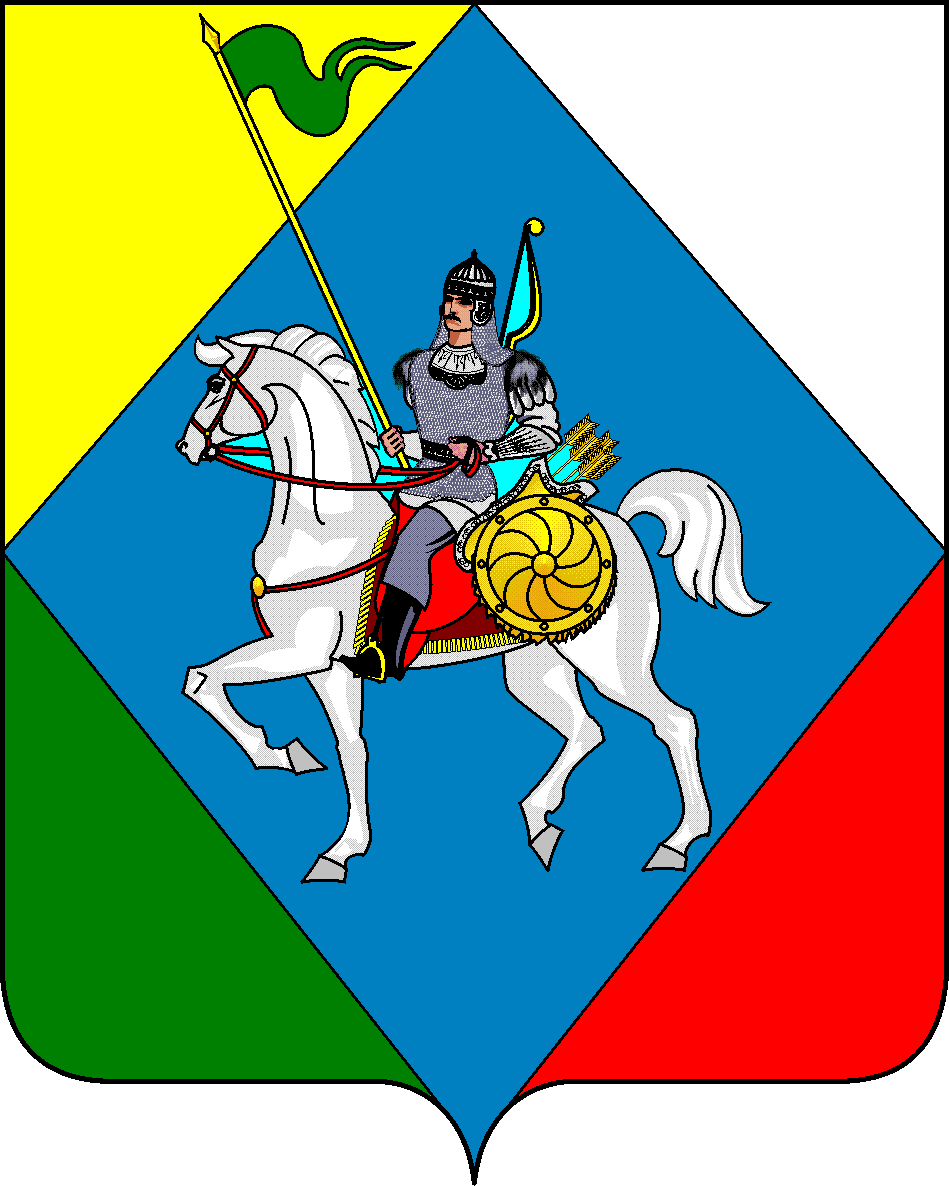 ТАТАРСТАН РЕСПУБЛИКАСЫӘЛКИ  МУНИЦИПАЛЬ РАЙОНЫСОВЕТЫ 422870, РТ Базарлы Матак авылы, С. Крайнов ур., 58       Телефон: (84346) 20-0-26, 21-0-48, факс: (84346) 21-7-57. E-mail: alkay@tatar.ru, сайт: alkeevskiy.tatarstan.ru.       Телефон: (84346) 20-0-26, 21-0-48, факс: (84346) 21-7-57. E-mail: alkay@tatar.ru, сайт: alkeevskiy.tatarstan.ru.       Телефон: (84346) 20-0-26, 21-0-48, факс: (84346) 21-7-57. E-mail: alkay@tatar.ru, сайт: alkeevskiy.tatarstan.ru.ОБЩЕСТВО С ОГРАНИЧЕННОЙ ОТВЕТСТВЕННОСТЬЮ«ГК-ГРУПП»Приложение к решению совета Алькеевского муниципального района от 15.12.22г № 143РФ, Республика Татарстан;421001, г. Казань, ул. Четаева, д. 4; оф. 19Тел. +7 (917) 231-59-81ИНН/КПП 1659199710/165701001ОГРН 1191690048615СОСТАВ ПРОЕКТАСОСТАВ ПРОЕКТАСОСТАВ ПРОЕКТАГенерального плана Базарно-Матакского сельского поселенияАлькеевского муниципального района Республики ТатарстанГенерального плана Базарно-Матакского сельского поселенияАлькеевского муниципального района Республики ТатарстанГенерального плана Базарно-Матакского сельского поселенияАлькеевского муниципального района Республики Татарстан№ п/пНаименование№ листа/листовТом 1 Генеральный планТом 1 Генеральный планТом 1 Генеральный план              Текстовые материалы              Текстовые материалы              Текстовые материалы1Положение о территориальном планировании46              Графические материалы              Графические материалы              Графические материалы2Карта планируемого размещения объектов местного значения поселения М1:100001/13Карта границ населенных пунктов (в том числе границ образуемых населенных пунктов), входящих в состав поселения М1:100002/14Карта функциональных зон поселения М1:100003/1              Приложение              Приложение              Приложение5Сведения о границах населенных пунктов30Том 2 Материалы по обоснованию генерального планаТом 2 Материалы по обоснованию генерального планаТом 2 Материалы по обоснованию генерального плана              Текстовые материалы              Текстовые материалы              Текстовые материалы1Пояснительная записка972Охрана окружающей среды. Пояснительная записка79              Графические материалы              Графические материалы              Графические материалы3Карта современного использования территории поселения М1:100001/14Карта территорий, подверженных риску возникновения чрезвычайных ситуаций природного и техногенного характера, мероприятий по гражданской обороне М1:100002/15Карта инженерной инфраструктуры М1:100003/16Карта зон с особыми условиями использования территории (существующее положение) М1:100004/17Карта зон с особыми условиями использования территории (проектное предложение) М1:100005/1№ п/пНаименование населенного пункта, входящего в состав поселенияНаименование объектаВид мероприятияЕдиница измеренияМощностьМощностьСроки реализацииСроки реализацииИсточник мероприятия(наименование документа)№ п/пНаименование населенного пункта, входящего в состав поселенияНаименование объектаВид мероприятияЕдиница измеренияСущест-вующаяНовая (дополни-тельная)Первая очередь (до 2031 г.)Расчетный срок(2032-2046 гг.)Источник мероприятия(наименование документа)МЕРОПРИЯТИЯ МЕСТНОГО ЗНАЧЕНИЯ (ПОСЕЛЕНИЯ)МЕРОПРИЯТИЯ МЕСТНОГО ЗНАЧЕНИЯ (ПОСЕЛЕНИЯ)МЕРОПРИЯТИЯ МЕСТНОГО ЗНАЧЕНИЯ (ПОСЕЛЕНИЯ)МЕРОПРИЯТИЯ МЕСТНОГО ЗНАЧЕНИЯ (ПОСЕЛЕНИЯ)МЕРОПРИЯТИЯ МЕСТНОГО ЗНАЧЕНИЯ (ПОСЕЛЕНИЯ)МЕРОПРИЯТИЯ МЕСТНОГО ЗНАЧЕНИЯ (ПОСЕЛЕНИЯ)МЕРОПРИЯТИЯ МЕСТНОГО ЗНАЧЕНИЯ (ПОСЕЛЕНИЯ)МЕРОПРИЯТИЯ МЕСТНОГО ЗНАЧЕНИЯ (ПОСЕЛЕНИЯ)МЕРОПРИЯТИЯ МЕСТНОГО ЗНАЧЕНИЯ (ПОСЕЛЕНИЯ)МЕРОПРИЯТИЯ МЕСТНОГО ЗНАЧЕНИЯ (ПОСЕЛЕНИЯ)1с.Базарные Матакимногоквартирный жилищный фонд в существующих границах населенного пунктановое строительствога-0,3+-Генеральный план Базарно-Матакского СП1с.Базарные Матакимногоквартирный жилищный фонд в существующих границах населенного пунктановое строительствотыс.кв.м-2,148+-Генеральный план Базарно-Матакского СП2с.Базарные Матакимногоквартирный жилищный фонд в существующих границах населенного пунктановое строительствога-9,5-+Генеральный план Базарно-Матакского СП2с.Базарные Матакимногоквартирный жилищный фонд в существующих границах населенного пунктановое строительствотыс.кв.м-65,103-+Генеральный план Базарно-Матакского СП3с.Базарные Матакииндивидуальный жилищный фонд в существующих границах населенного пунктановое строительствога-118,6+-Генеральный план Базарно-Матакского СП3с.Базарные Матакииндивидуальный жилищный фонд в существующих границах населенного пунктановое строительствотыс.кв.м-177,900+-Генеральный план Базарно-Матакского СП4с.Базарные Матакииндивидуальный жилищный фонд в существующих границах населенного пунктановое строительствога-61,4-+Генеральный план Базарно-Матакского СП4с.Базарные Матакииндивидуальный жилищный фонд в существующих границах населенного пунктановое строительствотыс.кв.м-92,100-+Генеральный план Базарно-Матакского СП№ п/пНаименование населенного пункта, входящего в состав поселенияНаименование объектаВид мероприятияЕдиница измеренияМощностьМощностьСроки реализацииСроки реализацииИсточник мероприятия (наименование документа)№ п/пНаименование населенного пункта, входящего в состав поселенияНаименование объектаВид мероприятияЕдиница измеренияСуществующаяДополнительнаяПервая очередь (до 2031 г.)Расчетный срок (2032-2046 гг.)Источник мероприятия (наименование документа)МЕРОПРИЯТИЯ МЕСТНОГО (РАЙОННОГО) ЗНАЧЕНИЯМЕРОПРИЯТИЯ МЕСТНОГО (РАЙОННОГО) ЗНАЧЕНИЯМЕРОПРИЯТИЯ МЕСТНОГО (РАЙОННОГО) ЗНАЧЕНИЯМЕРОПРИЯТИЯ МЕСТНОГО (РАЙОННОГО) ЗНАЧЕНИЯМЕРОПРИЯТИЯ МЕСТНОГО (РАЙОННОГО) ЗНАЧЕНИЯМЕРОПРИЯТИЯ МЕСТНОГО (РАЙОННОГО) ЗНАЧЕНИЯМЕРОПРИЯТИЯ МЕСТНОГО (РАЙОННОГО) ЗНАЧЕНИЯМЕРОПРИЯТИЯ МЕСТНОГО (РАЙОННОГО) ЗНАЧЕНИЯМЕРОПРИЯТИЯ МЕСТНОГО (РАЙОННОГО) ЗНАЧЕНИЯМЕРОПРИЯТИЯ МЕСТНОГО (РАЙОННОГО) ЗНАЧЕНИЯОрганизации дополнительного образования детейОрганизации дополнительного образования детейОрганизации дополнительного образования детейОрганизации дополнительного образования детейОрганизации дополнительного образования детейОрганизации дополнительного образования детейОрганизации дополнительного образования детейОрганизации дополнительного образования детейОрганизации дополнительного образования детейОрганизации дополнительного образования детей1с.Базарные МатакиКружки детского творчества при школахОрганизационное мест-17+-Генеральный план Базарно-Матакского СПМедицинские организацииМедицинские организацииМедицинские организацииМедицинские организацииМедицинские организацииМедицинские организацииМедицинские организацииМедицинские организацииМедицинские организацииМедицинские организации1с.Базарные МатакиЦентральнаярайонная больница (новый корпус)Новое строительствокоек-152+-СТП Алькеевского муниципального района2с.Базарные МатакиЦентральнаярайонная больница (хирургический корпус, инфекционное отделение)Капитальный ремонткоек44-+-Генеральный план Базарно-Матакского СПУчреждения культуры и досугаУчреждения культуры и досугаУчреждения культуры и досугаУчреждения культуры и досугаУчреждения культуры и досугаУчреждения культуры и досугаУчреждения культуры и досугаУчреждения культуры и досугаУчреждения культуры и досугаУчреждения культуры и досуга1с.Базарные МатакиКраеведческий музей имени «С.М.Лисенкова» Капитальный ремонтэкс-ов22437-+-Генеральный план Базарно-Матакского СП2с.Базарные МатакиКинотеатр «Колос»Капитальный ремонтмест120-+-Генеральный план Базарно-Матакского СПМЕРОПРИЯТИЯ Местного значения (Поселения)МЕРОПРИЯТИЯ Местного значения (Поселения)МЕРОПРИЯТИЯ Местного значения (Поселения)МЕРОПРИЯТИЯ Местного значения (Поселения)МЕРОПРИЯТИЯ Местного значения (Поселения)МЕРОПРИЯТИЯ Местного значения (Поселения)МЕРОПРИЯТИЯ Местного значения (Поселения)МЕРОПРИЯТИЯ Местного значения (Поселения)МЕРОПРИЯТИЯ Местного значения (Поселения)МЕРОПРИЯТИЯ Местного значения (Поселения)Учреждения культуры и досугаУчреждения культуры и досугаУчреждения культуры и досугаУчреждения культуры и досугаУчреждения культуры и досугаУчреждения культуры и досугаУчреждения культуры и досугаУчреждения культуры и досугаУчреждения культуры и досугаУчреждения культуры и досуга1с.Базарные МатакиЗрительный зал в составе проектируемого общественного центраОрганизационноемест-130+-Генеральный план Базарно-Матакского СПСпортивные залыСпортивные залыСпортивные залыСпортивные залыСпортивные залыСпортивные залыСпортивные залыСпортивные залыСпортивные залыСпортивные залы1с.Базарные МатакиСпортивный зал в составе проектируемого общественного центраОрганизационноекв.м пола-877+-Генеральный план Базарно-Матакского СППредприятия торговлиПредприятия торговлиПредприятия торговлиПредприятия торговлиПредприятия торговлиПредприятия торговлиПредприятия торговлиПредприятия торговлиПредприятия торговлиПредприятия торговли1с.Базарные МатакиПредприятия торговлиНовое строительствокв.м торг.пл.-2124+-Генеральный план Базарно-Матакского СП2д.Нижнее БиктимировоПодвоз товаров первой необходимостиОрганизационное---++Генеральный план Базарно-Матакского СППредприятия бытового обслуживанияПредприятия бытового обслуживанияПредприятия бытового обслуживанияПредприятия бытового обслуживанияПредприятия бытового обслуживанияПредприятия бытового обслуживанияПредприятия бытового обслуживанияПредприятия бытового обслуживанияПредприятия бытового обслуживанияПредприятия бытового обслуживания1с.Базарные МатакиПредприятия бытового обслуживания в составе проектируемого общественного центраОрганизационноераб. место-58+-Генеральный план Базарно-Матакского СППредприятия общественного питанияПредприятия общественного питанияПредприятия общественного питанияПредприятия общественного питанияПредприятия общественного питанияПредприятия общественного питанияПредприятия общественного питанияПредприятия общественного питанияПредприятия общественного питанияПредприятия общественного питания1с.Базарные МатакиПредприятия общественного питания в составе проектируемого общественного центраОрганизационноепосадочных мест-130+-Генеральный план Базарно-Матакского СПОтделения банкаОтделения банкаОтделения банкаОтделения банкаОтделения банкаОтделения банкаОтделения банкаОтделения банкаОтделения банкаОтделения банка1с.Базарные МатакиОтделения банка в составе проектируемого общественного центраОрганизационноеобъект-3+-Генеральный план Базарно-Матакского СПОбщественные уборныеОбщественные уборныеОбщественные уборныеОбщественные уборныеОбщественные уборныеОбщественные уборныеОбщественные уборныеОбщественные уборныеОбщественные уборныеОбщественные уборные1с.Базарные МатакиОбщественные уборные в составе проектируемого общественного центраОрганизационноеприбор-9+-Генеральный план Базарно-Матакского СПОбъекты общественно-делового назначенияОбъекты общественно-делового назначенияОбъекты общественно-делового назначенияОбъекты общественно-делового назначенияОбъекты общественно-делового назначенияОбъекты общественно-делового назначенияОбъекты общественно-делового назначенияОбъекты общественно-делового назначенияОбъекты общественно-делового назначенияОбъекты общественно-делового назначения1с.Базарные МатакиОбщественный центрНовое строительствообъект-1+-Генеральный план Базарно-Матакского СП№ п/пНаименование населенного пункта, входящего в состав поселенияНаименование объектаВид мероприятияЕдиница измеренияМощностьМощностьСроки реализацииСроки реализацииИсточник мероприятия (наименование документа)№ п/пНаименование населенного пункта, входящего в состав поселенияНаименование объектаВид мероприятияЕдиница измеренияСуществующаяДополнительнаяПервая очередь (до 2031 г.)Расчетный срок(2032-2046 гг.)Источник мероприятия (наименование документа)МЕРОПРИЯТИЯ Местного значения (ПОСЕЛЕНИЯ)МЕРОПРИЯТИЯ Местного значения (ПОСЕЛЕНИЯ)МЕРОПРИЯТИЯ Местного значения (ПОСЕЛЕНИЯ)МЕРОПРИЯТИЯ Местного значения (ПОСЕЛЕНИЯ)МЕРОПРИЯТИЯ Местного значения (ПОСЕЛЕНИЯ)МЕРОПРИЯТИЯ Местного значения (ПОСЕЛЕНИЯ)МЕРОПРИЯТИЯ Местного значения (ПОСЕЛЕНИЯ)МЕРОПРИЯТИЯ Местного значения (ПОСЕЛЕНИЯ)МЕРОПРИЯТИЯ Местного значения (ПОСЕЛЕНИЯ)МЕРОПРИЯТИЯ Местного значения (ПОСЕЛЕНИЯ)1Базарно-Матакское сельское поселениер.Актай, озероблагоустройство береговой полосы и прилегающей территории с созданием общественных рекреационных зон---+-Генеральный план Базарно-Матакского СП2Базарно-Матакское сельское поселение (с.Базарные Матаки)Озеленение общего пользованияорганизация системы зеленых насаждений---++Генеральный план Базарно-Матакского СП№ п/пНаименование населенного пункта, входящего в состав поселенияНаименование объектаВидмероприятияЕдиница измеренияМощностьМощностьСрок реализацииСрок реализацииИсточник мероприятия (наименование документа)№ п/пНаименование населенного пункта, входящего в состав поселенияНаименование объектаВидмероприятияЕдиница измеренияСуществующаяНовая(дополнительная)Первая очередь (до 2031 г.)Расчетный срок (2032-2046 гг.)Источник мероприятия (наименование документа)мероприятия  РЕГИОНАЛЬНОГО значения мероприятия  РЕГИОНАЛЬНОГО значения мероприятия  РЕГИОНАЛЬНОГО значения мероприятия  РЕГИОНАЛЬНОГО значения мероприятия  РЕГИОНАЛЬНОГО значения мероприятия  РЕГИОНАЛЬНОГО значения мероприятия  РЕГИОНАЛЬНОГО значения мероприятия  РЕГИОНАЛЬНОГО значения мероприятия  РЕГИОНАЛЬНОГО значения мероприятия  РЕГИОНАЛЬНОГО значения Автомобильные дороги общего пользованияАвтомобильные дороги общего пользованияАвтомобильные дороги общего пользованияАвтомобильные дороги общего пользованияАвтомобильные дороги общего пользованияАвтомобильные дороги общего пользованияАвтомобильные дороги общего пользованияАвтомобильные дороги общего пользованияАвтомобильные дороги общего пользованияАвтомобильные дороги общего пользования1Базарно-Матакское СП«Обходс.Базарные Матаки»Новое строительствокм-8,978+-СТП Республики ТатарстанИскусственные сооружения на автомобильных дорогах регионального или межмуниципального значенияИскусственные сооружения на автомобильных дорогах регионального или межмуниципального значенияИскусственные сооружения на автомобильных дорогах регионального или межмуниципального значенияИскусственные сооружения на автомобильных дорогах регионального или межмуниципального значенияИскусственные сооружения на автомобильных дорогах регионального или межмуниципального значенияИскусственные сооружения на автомобильных дорогах регионального или межмуниципального значенияИскусственные сооружения на автомобильных дорогах регионального или межмуниципального значенияИскусственные сооружения на автомобильных дорогах регионального или межмуниципального значенияИскусственные сооружения на автомобильных дорогах регионального или межмуниципального значенияИскусственные сооружения на автомобильных дорогах регионального или межмуниципального значения1Базарно-Матакское СПМост на автомобильной дороге «Обходс.Базарные Матаки»Новое строительствоед.-3+-СТП Республики Татарстанмероприятия  Местного (РАЙОННОГО) значения мероприятия  Местного (РАЙОННОГО) значения мероприятия  Местного (РАЙОННОГО) значения мероприятия  Местного (РАЙОННОГО) значения мероприятия  Местного (РАЙОННОГО) значения мероприятия  Местного (РАЙОННОГО) значения мероприятия  Местного (РАЙОННОГО) значения мероприятия  Местного (РАЙОННОГО) значения мероприятия  Местного (РАЙОННОГО) значения мероприятия  Местного (РАЙОННОГО) значения Автомобильные дороги общего пользованияАвтомобильные дороги общего пользованияАвтомобильные дороги общего пользованияАвтомобильные дороги общего пользованияАвтомобильные дороги общего пользованияАвтомобильные дороги общего пользованияАвтомобильные дороги общего пользованияАвтомобильные дороги общего пользованияАвтомобильные дороги общего пользованияАвтомобильные дороги общего пользования1Базарно-Матакское СП«Подъезд к полигону ТКО»Капитальный ремонт  (устройство асфальтобетонного покрытия)км0,671-+-Генеральный план Базарно-Матакского СП2Базарно-Матакское СП«Подъезд к площадке Сабантуя»Капитальный ремонт  (устройство асфальтобетонного покрытия)км0,641-+-Генеральный план Базарно-Матакского СПмероприятия  Местного значения (поселения)мероприятия  Местного значения (поселения)мероприятия  Местного значения (поселения)мероприятия  Местного значения (поселения)мероприятия  Местного значения (поселения)мероприятия  Местного значения (поселения)мероприятия  Местного значения (поселения)мероприятия  Местного значения (поселения)мероприятия  Местного значения (поселения)мероприятия  Местного значения (поселения)Улично-дорожная сетьУлично-дорожная сетьУлично-дорожная сетьУлично-дорожная сетьУлично-дорожная сетьУлично-дорожная сетьУлично-дорожная сетьУлично-дорожная сетьУлично-дорожная сетьУлично-дорожная сеть1с.Базарные Матакиул.Исхакова,  ул.1 Мая,  ул.Дружба,  ул.Юбилейная,  ул.Наби Даули,  ул.Хади Такташ,  ул.Хузангая,  ул.Петухова,  ул.Шункарская,  ул.Лисенкова,  ул.БаландинаКапитальный ремонт  (устройство асфальтобетонного покрытия)км9,1-+-Генеральный план Базарно-Матакского СП2с.Базарные Матакиул.Сайфуллина,  ул.Филлипова,  ул.Тимирязева,  ул.Западная,  ул.Адель Кутуя,  ул.Афанасьева,  ул.Чулкова,  ул.ВолковаСтроительство (устройство асфальтобетонного покрытия)км9,2-+-Генеральный план Базарно-Матакского СПКадастровый номер земельного участкаКадастровый номер земельного участкаКатегория земельВид разрешенного использованияВид разрешенного использованияПлощадь земельного участка по кадастру, гаПлощадь включаемого/исключаемого земельного участка, гаПланируемая категорияПланируемое разрешенное использование*Планируемое разрешенное использование*Основание для включения/исключения земельных участковКадастровый номер земельного участкаКадастровый номер земельного участкаКатегория земельразрешенное использованиепо документуПлощадь земельного участка по кадастру, гаПлощадь включаемого/исключаемого земельного участка, гаПланируемая категорияПланируемое разрешенное использование*Планируемое разрешенное использование*Основание для включения/исключения земельных участковс.Базарные Матакис.Базарные Матакис.Базарные Матакис.Базарные Матакис.Базарные Матакис.Базарные Матакис.Базарные Матакис.Базарные Матакис.Базарные Матакис.Базарные Матакис.Базарные Матакис.Базарные МатакиВключаемые земельные участкиВключаемые земельные участкиВключаемые земельные участкиВключаемые земельные участкиВключаемые земельные участкиВключаемые земельные участкиВключаемые земельные участкиВключаемые земельные участкиВключаемые земельные участкиВключаемые земельные участкиВключаемые земельные участкиВключаемые земельные участки1. Корректировка границы населенного пункта1. Корректировка границы населенного пункта1. Корректировка границы населенного пункта1. Корректировка границы населенного пункта1. Корректировка границы населенного пункта1. Корректировка границы населенного пункта1. Корректировка границы населенного пункта1. Корректировка границы населенного пункта1. Корректировка границы населенного пункта1. Корректировка границы населенного пункта1. Корректировка границы населенного пункта1. Корректировка границы населенного пунктаЧасть ЗУ 16:06:030303:533Земли населённых пунктовЗемли населённых пунктовОбслуживание автотранспорта-0,80000,5317Земли населённых пунктовЗемли населённых пунктовОбслуживание автотранспортаПересечение границей населенного пункта земельного участкаЧасть ЗУ 16:06:030303:817Земли населённых пунктовЗемли населённых пунктовДля размещения производственных и административных зданий, строений, сооружений промышленности-1,92661,2980Земли населённых пунктовЗемли населённых пунктовДля размещения производственных и административных зданий, строений, сооружений промышленностиПересечение границей населенного пункта земельного участкаЧасть ЗУ 16:06:030303:818Земли населённых пунктовЗемли населённых пунктовДля размещения производственных и административных зданий, строений, сооружений промышленности-2,00001,2930Земли населённых пунктовЗемли населённых пунктовДля размещения производственных и административных зданий, строений, сооружений промышленностиПересечение границей населенного пункта земельного участка16:06:030303:843Земли населённых пунктовЗемли населённых пунктовДля размещения производственных и административных зданий, строений, сооружений промышленности-6,82556,8255Земли населённых пунктовЗемли населённых пунктовДля размещения производственных и административных зданий, строений, сооружений промышленностиЗемли населенных пунктов за границей населенного пунктаЧасть ЗУ 16:06:030303:37Земли населённых пунктовЗемли населённых пунктовПод жилую застройку-41,96640,0151Земли населённых пунктовЗемли населённых пунктовПод жилую застройкуПересечение границей населенного пункта земельного участкаЧасть ЗУ 16:06:030303:35Земли населённых пунктовЗемли населённых пунктовПод жилую застройку-23,53247,6627Земли населённых пунктовЗемли населённых пунктовПод жилую застройкуПересечение границей населенного пункта земельного участкаИтого к включениюИтого к включению----17,6260----Исключаемые земельные участкиИсключаемые земельные участкиИсключаемые земельные участкиИсключаемые земельные участкиИсключаемые земельные участкиИсключаемые земельные участкиИсключаемые земельные участкиИсключаемые земельные участкиИсключаемые земельные участкиИсключаемые земельные участкиИсключаемые земельные участки1. Корректировка границы населенного пункта1. Корректировка границы населенного пункта1. Корректировка границы населенного пункта1. Корректировка границы населенного пункта1. Корректировка границы населенного пункта1. Корректировка границы населенного пункта1. Корректировка границы населенного пункта1. Корректировка границы населенного пункта1. Корректировка границы населенного пункта1. Корректировка границы населенного пункта1. Корректировка границы населенного пункта16:06:030303:27416:06:030303:274Земли сельскохозяйственного назначенияДля сельскохозяйственного производства-0,52950,5295Земли сельскохозяйственного назначенияДля сельскохозяйственного производстваДля сельскохозяйственного производстваАрхитектурно-планировочное решениеЧасть ЗУ 16:06:000000:429Часть ЗУ 16:06:000000:429Земли сельскохозяйственного назначенияДля сельскохозяйственного производства-226,300019,7638Земли сельскохозяйственного назначенияДля сельскохозяйственного производстваДля сельскохозяйственного производстваАрхитектурно-планировочное решение16:06:030303:41916:06:030303:419Земли населённых пунктовДля сельскохозяйственного производства-1,24111,2411Земли сельскохозяйственного назначенияДля сельскохозяйственного производстваДля сельскохозяйственного производстваАрхитектурно-планировочное решение16:06:000000:41916:06:000000:419Земли населённых пунктовРазмещение гидротехнических сооружений-1,05951,0595Земли промышленности, энергетики, транспорта, связи, радиовещания, телевидения, информатики, земли для обеспечения космической деятельности, земли обороны, безопасности и земли иного специального назначенияРазмещение гидротехнических сооруженийРазмещение гидротехнических сооруженийАрхитектурно-планировочное решениеЧасть ЗУ 16:06:030303:121Часть ЗУ 16:06:030303:121Не установлена--0,07040,0060Земли сельскохозяйственного назначенияСельскохозяйственное использованиеСельскохозяйственное использованиеПересечение границей населенного пункта земельного участкаЧасть ЗУ 16:06:030303:112Часть ЗУ 16:06:030303:112Не установлена--5,71351,3475Земли сельскохозяйственного назначенияСельскохозяйственное использованиеСельскохозяйственное использованиеПересечение границей населенного пункта земельного участкаЧасть ЗУ 16:06:030303:53Часть ЗУ 16:06:030303:53Не установлена--50,94977,4216Земли водного фондаОтдых (рекреация)Отдых (рекреация)Пересечение границей населенного пункта земельного участкаЧасть ЗУ 16:06:030303:18Часть ЗУ 16:06:030303:18Не установлена--1,11930,0532Земли сельскохозяйственного назначенияСельскохозяйственное использованиеСельскохозяйственное использованиеПересечение границей населенного пункта земельного участкаЧасть ЗУ 16:06:030302:52Часть ЗУ 16:06:030302:52Не установлена--19,68902,8780Земли сельскохозяйственного назначенияСельскохозяйственное использованиеСельскохозяйственное использованиеПересечение границей населенного пункта земельного участкаЧасть ЗУ 16:06:030303:112Часть ЗУ 16:06:030303:112Не установлена--5,71351,1438Земли сельскохозяйственного назначенияСельскохозяйственное использованиеСельскохозяйственное использованиеПересечение границей населенного пункта земельного участкаЧасть ЗУ 16:06:030301:31Часть ЗУ 16:06:030301:31Не установлена--193,14320,2714Земли сельскохозяйственного назначенияСельскохозяйственное использованиеСельскохозяйственное использованиеПересечение границей населенного пункта земельного участка16:06:030302:9516:06:030302:95Не установлена--1,26771,2677Земли промышленности, энергетики, транспорта, связи, радиовещания, телевидения, информатики, земли для обеспечения космической деятельности, земли обороны, безопасности и земли иного специального назначенияАвтомобильный транспортАвтомобильный транспортАрхитектурно-планировочное решениеЧасть ЗУ 16:06:030303:125Часть ЗУ 16:06:030303:125Не установлена--3,40851,4394Земли промышленности, энергетики, транспорта, связи, радиовещания, телевидения, информатики, земли для обеспечения космической деятельности, земли обороны, безопасности и земли иного специального назначенияАвтомобильный транспортАвтомобильный транспортПересечение границей населенного пункта земельного участкаЧасть ЗУ 16:06:030302:94Часть ЗУ 16:06:030302:94Не установлена--2,31940,2353Земли промышленности, энергетики, транспорта, связи, радиовещания, телевидения, информатики, земли для обеспечения космической деятельности, земли обороны, безопасности и земли иного специального назначенияАвтомобильный транспортАвтомобильный транспортПересечение границей населенного пункта земельного участкаЗУ не поставленные на кадастровый учет (часть кадастрового квартала 16:06:030303, 16:06:000000)ЗУ не поставленные на кадастровый учет (часть кадастрового квартала 16:06:030303, 16:06:000000)----23,3485Земли сельскохозяйственного назначенияСельскохозяйственное использованиеСельскохозяйственное использованиеАрхитектурно-планировочное решениеИтого к исключениюИтого к исключению----62,0063----№ п/пНаименование населенного пункта, входящего в состав поселенияНаименование объектаВид мероприятияЕдиница измеренияМощностьМощностьСроки реализацииСроки реализацииИсточник мероприятия (наименование документа)№ п/пНаименование населенного пункта, входящего в состав поселенияНаименование объектаВид мероприятияЕдиница измеренияСуществующаяДополнительнаяПервая очередь (до 2031 г.)Расчетный срок (2032  - 2046 гг.)Источник мероприятия (наименование документа)1с.Базарные Матакитерритория населенного пунктавключение в границы населенного пункта земельных участков с категорией «земли населенных пунктов» га17,6260-+-Генеральный план Базарно-Матакского СП2с.Базарные Матакитерритория населенного пунктаисключение из границы населенного пункта земель, не поставленных на кадастровый учет, постановка на кадастровый учет с установлением категории «земли сельскохозяйственного назначения»га23,3485-+-Генеральный план Базарно-Матакского СП3с.Базарные Матакитерритория населенного пунктаисключение из границы населенного пункта земельных участков с категорией «земли населенных пунктов» и перевод  данных земельных участков в категорию «земли сельскохозяйственного назначения»га2,3006-+-Генеральный план Базарно-Матакского СП4с.Базарные Матакитерритория населенного пунктаисключение из границы населенного пункта земельных участков с категорией «земли сельскохозяйственного назначения»га20,2933-+-Генеральный план Базарно-Матакского СП5с.Базарные Матакитерритория населенного пунктаисключение из границы населенного пункта земельных участков поставленных на кадастровый учет с неустановленной категорией земель, установление категории земель «земли сельскохозяйственного назначения» и категории земель «земли промышленности, энергетики, транспорта, связи, радиовещания, телевидения, информатики, земли для обеспечения космической деятельности, земли обороны, безопасности и земли иного специального назначения»га16,0639-+-Генеральный план Базарно-Матакского СП№ п/пНаименование объектаВид мероприятия по охране атмосферного воздухаСроки реализацииСроки реализацииИсточник мероприятия (наименование документа)№ п/пНаименование объектаВид мероприятия по охране атмосферного воздухаПервая очередьРасчетный период1КФХ АгаповаУстановление СЗЗ, внедрение НДТ, озеленение специального назначения по периметру объекта. Обустройство мест накопления отходов животноводства. Производственный контроль за соблюдением гигиенических нормативов на границе СЗЗ.+Генеральный план Базарно-Матакского с.п.,  Правила установления санитарно-защитных зон и использования земельных участков, расположенных в границах санитарно-защитных зон (утв. Постановлением Правительства РФ от 03.03.2018 №222)2Миниферма Фатхутдинов Ф.Установление СЗЗ, внедрение НДТ, озеленение специального назначения по периметру объекта. Обустройство мест накопления отходов животноводства. Производственный контроль за соблюдением гигиенических нормативов на границе СЗЗ.+Генеральный план Базарно-Матакского с.п.,  Правила установления санитарно-защитных зон и использования земельных участков, расположенных в границах санитарно-защитных зон (утв. Постановлением Правительства РФ от 03.03.2018 №222)3Миниферма Ибрагимов И.Установление СЗЗ, внедрение НДТ, озеленение специального назначения по периметру объекта. Обустройство мест накопления отходов животноводства. Производственный контроль за соблюдением гигиенических нормативов на границе СЗЗ.+Генеральный план Базарно-Матакского с.п.,  Правила установления санитарно-защитных зон и использования земельных участков, расположенных в границах санитарно-защитных зон (утв. Постановлением Правительства РФ от 03.03.2018 №222)4Миниферма Юлдашев С.Установление СЗЗ, внедрение НДТ, озеленение специального назначения по периметру объекта. Обустройство мест накопления отходов животноводства. Производственный контроль за соблюдением гигиенических нормативов на границе СЗЗ.+Генеральный план Базарно-Матакского с.п.,  Правила установления санитарно-защитных зон и использования земельных участков, расположенных в границах санитарно-защитных зон (утв. Постановлением Правительства РФ от 03.03.2018 №222)5Миниферма Галимов А.Установление СЗЗ, внедрение НДТ, озеленение специального назначения по периметру объекта. Обустройство мест накопления отходов животноводства. Производственный контроль за соблюдением гигиенических нормативов на границе СЗЗ.+Генеральный план Базарно-Матакского с.п.,  Правила установления санитарно-защитных зон и использования земельных участков, расположенных в границах санитарно-защитных зон (утв. Постановлением Правительства РФ от 03.03.2018 №222)6Машинно-тракторный парк (МТП)Установление СЗЗ, внедрение НДТ, озеленение специального назначения по периметру объекта. Производственный контроль за соблюдением гигиенических нормативов на границе СЗЗ.+Генеральный план Базарно-Матакского с.п.,  Правила установления санитарно-защитных зон и использования земельных участков, расположенных в границах санитарно-защитных зон (утв. Постановлением Правительства РФ от 03.03.2018 №222)7Прием и переработка сельско-хозяйственных продуктовУстановление СЗЗ, внедрение НДТ, озеленение специального назначения по периметру объекта. Производственный контроль за соблюдением гигиенических нормативов на границе СЗЗ.+Генеральный план Базарно-Матакского с.п.,  Правила установления санитарно-защитных зон и использования земельных участков, расположенных в границах санитарно-защитных зон (утв. Постановлением Правительства РФ от 03.03.2018 №222)8Строительное управление №1(производственная база)Установление СЗЗ, внедрение НДТ, озеленение специального назначения по периметру объекта. Производственный контроль за соблюдением гигиенических нормативов на границе СЗЗ.+Генеральный план Базарно-Матакского с.п.,  Правила установления санитарно-защитных зон и использования земельных участков, расположенных в границах санитарно-защитных зон (утв. Постановлением Правительства РФ от 03.03.2018 №222)9Алькеевский филиал Алексеевскдорстрой (станция СТО)Установление СЗЗ, внедрение НДТ, озеленение специального назначения по периметру объекта. Производственный контроль за соблюдением гигиенических нормативов на границе СЗЗ.+Генеральный план Базарно-Матакского с.п.,  Правила установления санитарно-защитных зон и использования земельных участков, расположенных в границах санитарно-защитных зон (утв. Постановлением Правительства РФ от 03.03.2018 №222)10Производственная базаУстановление СЗЗ, внедрение НДТ, озеленение специального назначения по периметру объекта. Производственный контроль за соблюдением гигиенических нормативов на границе СЗЗ.+Генеральный план Базарно-Матакского с.п.,  Правила установления санитарно-защитных зон и использования земельных участков, расположенных в границах санитарно-защитных зон (утв. Постановлением Правительства РФ от 03.03.2018 №222)11Производственная база Установление СЗЗ, внедрение НДТ, озеленение специального назначения по периметру объекта. Производственный контроль за соблюдением гигиенических нормативов на границе СЗЗ.+Генеральный план Базарно-Матакского с.п.,  Правила установления санитарно-защитных зон и использования земельных участков, расположенных в границах санитарно-защитных зон (утв. Постановлением Правительства РФ от 03.03.2018 №222)12Станция СТО легковых автомобилейУстановление СЗЗ, внедрение НДТ, озеленение специального назначения по периметру объекта. Производственный контроль за соблюдением гигиенических нормативов на границе СЗЗ.+Генеральный план Базарно-Матакского с.п.,  Правила установления санитарно-защитных зон и использования земельных участков, расположенных в границах санитарно-защитных зон (утв. Постановлением Правительства РФ от 03.03.2018 №222)13Ремонт грузовых автомобилейУстановление СЗЗ, внедрение НДТ, озеленение специального назначения по периметру объекта. Производственный контроль за соблюдением гигиенических нормативов на границе СЗЗ.+Генеральный план Базарно-Матакского с.п.,  Правила установления санитарно-защитных зон и использования земельных участков, расположенных в границах санитарно-защитных зон (утв. Постановлением Правительства РФ от 03.03.2018 №222)14Очистные сооруженияУстановление СЗЗ, внедрение НДТ, озеленение специального назначения по периметру объекта. Производственный контроль за соблюдением гигиенических нормативов на границе СЗЗ.+Генеральный план Базарно-Матакского с.п.,  Правила установления санитарно-защитных зон и использования земельных участков, расположенных в границах санитарно-защитных зон (утв. Постановлением Правительства РФ от 03.03.2018 №222)15Автобусная станцияУстановление СЗЗ, внедрение НДТ, озеленение специального назначения по периметру объекта. Производственный контроль за соблюдением гигиенических нормативов на границе СЗЗ.+Генеральный план Базарно-Матакского с.п.,  Правила установления санитарно-защитных зон и использования земельных участков, расположенных в границах санитарно-защитных зон (утв. Постановлением Правительства РФ от 03.03.2018 №222)16Автомойка и СТОУстановление СЗЗ, внедрение НДТ, озеленение специального назначения по периметру объекта. Производственный контроль за соблюдением гигиенических нормативов на границе СЗЗ.+Генеральный план Базарно-Матакского с.п.,  Правила установления санитарно-защитных зон и использования земельных участков, расположенных в границах санитарно-защитных зон (утв. Постановлением Правительства РФ от 03.03.2018 №222)17АвтосервисУстановление СЗЗ, внедрение НДТ, озеленение специального назначения по периметру объекта. Производственный контроль за соблюдением гигиенических нормативов на границе СЗЗ.+Генеральный план Базарно-Матакского с.п.,  Правила установления санитарно-защитных зон и использования земельных участков, расположенных в границах санитарно-защитных зон (утв. Постановлением Правительства РФ от 03.03.2018 №222)18Гараж и ремонт грузовых автомобилейУстановление СЗЗ, внедрение НДТ, озеленение специального назначения по периметру объекта. Производственный контроль за соблюдением гигиенических нормативов на границе СЗЗ.+Генеральный план Базарно-Матакского с.п.,  Правила установления санитарно-защитных зон и использования земельных участков, расположенных в границах санитарно-защитных зон (утв. Постановлением Правительства РФ от 03.03.2018 №222)19Перспективная промышленная площадка III класса опасностиРекультивация территории, установление СЗЗ+Генеральный план Базарно-Матакского с.п.,  Правила установления санитарно-защитных зон и использования земельных участков, расположенных в границах санитарно-защитных зон (утв. Постановлением Правительства РФ от 03.03.2018 №222)20Деревообрабатывающее предприятиеРекультивация территории, установление СЗЗ+Генеральный план Базарно-Матакского с.п.,  Правила установления санитарно-защитных зон и использования земельных участков, расположенных в границах санитарно-защитных зон (утв. Постановлением Правительства РФ от 03.03.2018 №222)21Региональные дорогиОзеленение специального назначения вдоль дорог+Генеральный план Базарно-Матакского с.п.№ п/пНаименование объектаВид мероприятия по охране поверхностных водных объектовСроки реализацииСроки реализацииИсточник мероприятия (наименование документа)№ п/пНаименование объектаВид мероприятия по охране поверхностных водных объектовПервая очередьРасчетный периодИсточник мероприятия (наименование документа)1Территории в границах водоохранных зонНе допускать сброс неочищенных сточных вод на рельеф, в водные объекты.Запретить мойку транспортных средств в границах ВОЗ.Не допускать размещения отходов производства и потребления в границах водоохранных зон.Проводить регулярную очистку водоохранных зон рек силами органов местного самоуправления, местных жителей и хозяйствующих субъектов от отходов потребления.Установить информационные таблички по границам водоохранных зон с указанием режима зон.+Водный кодекс РФ,СанПиН 2.1.3684-21 "Санитарно-эпидемиологические требования к содержанию территорий городских и сельских поселений, к водным объектам, питьевой воде и питьевому водоснабжению населения, атмосферному воздуху, почвам, жилым помещениям, эксплуатации производственных, общественных помещений, организации и проведению санитарно-противоэпидемических (профилактических) мероприятий".2Объекты с/х производстваУстановить локальные очистные сооружения.В случае сброса сточных вод в водоем согласовать нормативы допустимых сбросов с Управлением Роспотребнадзора по РТ.Производственный контроль на расстоянии не далее 500 м от места сброса сточных вод в водный объект.+Водный кодекс РФ,СанПиН 2.1.3684-21 "Санитарно-эпидемиологические требования к содержанию территорий городских и сельских поселений, к водным объектам, питьевой воде и питьевому водоснабжению населения, атмосферному воздуху, почвам, жилым помещениям, эксплуатации производственных, общественных помещений, организации и проведению санитарно-противоэпидемических (профилактических) мероприятий".3Существующая жилая застройка в н.пп. Базарные Матаки, Нижнее Биктимирово в границах водоохранных зон и прибрежных защитных полосОбустроить централизованную систему водоотведения (канализацию), либо обустроить сооружении и системы для отведения (сброса) сточных вод в приемники, изготовленные из водонепроницаемых материалов. Проверять герметичность выгребных ям в жилой застройке в границах ВОЗ, ПЗП.++Генеральный план Базарно-Матакского с.п., Водный кодекс РФ4Кладбище, расположенное в н.п. Базарные МатакиЧастичное закрытие кладбища +Генеральный план Базарно-Матакского с.п., Водный кодекс РФ5Дороги и стоянки в границах ВОЗОрганизовать твердое покрытие дорог+Генеральный план Базарно-Матакского с.п., Водный кодекс РФ6Планируемая жилая застройка н.п. Базарные МатакиОбустроить централизованную систему водоотведения (канализации) на очистные сооружения, органам местного самоуправления разработать программу комплексного развития систем коммунальной инфраструктуры поселения до начала застройкиГенеральный план Базарно-Матакского с.п.раздел 4 глава I Республиканских нормативов градостроительного проектирования, утвержденных постановлением Кабинета Министров Республики Татарстан от 27.12.2013 № 1071; Постановление Правительства Российской Федерации от 14.06.2013 № 502 «Об утверждении требований к программам комплексного развития систем коммунальной инфраструктуры поселений, городских округов»№ п/пНаименование объектаВид мероприятияСроки реализацииСроки реализацииИсточник мероприятия (наименование документа)№ п/пНаименование объектаВид мероприятияПервая очередьРасчетный периодИсточник мероприятия (наименование документа)1Скважина, расположенная на территории производственного объекта ОАО "Алексеевскдорстрой"Внести в ЕГРН границы зон санитарной охраны в составе 3х поясов.+Генеральный план Базарно-Матакского с.п., СанПиН 2.1.4.1110-02 «Зоны санитарной охраны источников водоснабжения и водопроводов питьевого назначения»2Скважины, расположенные на территории Базарно-Матакского с.п.Внести в ЕГРН границы зон санитарной охраны в составе 3х поясов.Проверить герметичность выгребных ям в жилой застройке, попадающей в границы II, III поясов ЗСО.Построить сплошное ограждение первого пояса, обеспечить сторожевой сигнализацией и охранным освещением, спланировать территорию для отвода поверхностных вод от устья скважины. При планировании в границах II, III поясов строительства, связанного с нарушением почвенного покрова, получить обязательное согласование с Управлением Роспотребнадзора по РТ Обеспечить производственный контроль качества питьевой воды.+Генеральный план Базарно-Матакского с.п., СанПиН 2.1.4.1110-02 «Зоны санитарной охраны источников водоснабжения и водопроводов питьевого назначения»3Планируемая жилая застройка н.п. Базарные МатакиВнести в ЕГРН границы зон санитарной охраны в составе 3х поясов.При планировании в границах II, III поясов строительства, связанного с нарушением почвенного покрова, получить обязательное согласование с Управлением Роспотребнадзора по РТ Обеспечить производственный контроль качества питьевой воды+Генеральный план Базарно-Матакского с.п., СанПиН 2.1.4.1110-02 «Зоны санитарной охраны источников водоснабжения и водопроводов питьевого назначения»№ п/пНаименование объектаВид мероприятияСроки реализацииСроки реализацииИсточник мероприятия (наименование документа)№ п/пНаименование объектаВид мероприятияПервая очередьРасчетный периодИсточник мероприятия (наименование документа)1Иные зоны населенных пунктов в границах санитарно-защитных зон кладбищ Озеленение специального назначения+Генеральный план Базарно-Матакского с.п.2Территория планируемой жилой застройки Рекультивация земель, проведение комплексных инженерных изысканий. +Генеральный план Базарно-Матакского с.п.№ п/пНаименование объектаВид мероприятияСроки реализацииСроки реализацииИсточник мероприятия (наименование документа)№ п/пНаименование объектаВид мероприятияПервая очередьРасчетный периодИсточник мероприятия (наименование документа)1Контейнерные и специальные площадки на территории поселенияПредусмотреть на территории поселения специальные площадки для накопления крупногабаритных отходов.Обеспечить проведение санитарно-эпидемиологических мероприятий при эксплуатации контейнерных и специальных площадок+СанПиН 2.1.3684-212Территории производственных объектовНакопление отходов осуществлять на площадках, имеющих твердое покрытие и оборудованных ливневой канализацией. +СанПиН 2.1.3684-213Объекты с/х производстваОбустроить водонепроницаемые площадки с твердым покрытием для накопления твердой фракции навоза (помета).+СанПиН 2.1.3684-214Биотермическая ямаВ случае неиспользования провести процедуру ликвидации+Порядок ликвидации неиспользуемых скотомогильников (биотермических ям) на территории Республики Татарстан (утвержден Постановлением Кабинета Министров Республики Татарстан от 06.05.2017 №263)№ п/пНаименование объектаВид мероприятияСроки реализацииСроки реализацииИсточник мероприятия (наименование документа)№ п/пНаименование объектаВид мероприятияПервая очередьРасчетный периодИсточник мероприятия (наименование документа)1МТП ОАО «Красный Восток - Агро», Алькеевский участок «Алексеевскдорстрой» (станция СТО), автостанция, КФХ Агапова, Минифермы Фатхутдинов Ф., Ибрагимов И., Юлдашев С., Галимов А., прием и переработка сельскохозяйственных продуктов, строительное управление №1(производственная база), производственные базы, автомойка и СТО легковых автомобилей, гараж и ремонт грузовых автомобилей, очистные сооружения, автосервисУстановление СЗЗ, обеспечение инженерными сетями с внедрением НДТ в вопросах организации очистки выбросов загрязняющих веществ, озеленение специального назначения по периметру объекта.Производственный контроль за соблюдением гигиенических нормативов на границе СЗЗ+Правила установления санитарно-защитных зон и использования земельных участков, расположенных в границах санитарно-защитных зон (утв. Постановлением Правительства РФ от 03.03.2018 №222)2Площадка перспективного развития АПК III класса опасности, деревообрабатывающее предприятие  3Региональные дороги Установить полосу отвода и придорожную полосу+№257-ФЗ от 08.11.2007 «Об автомобильных дорогах и о дорожной деятельности в Российской Федерации и о внесении изменений в отдельные законодательные акты Российской Федерации»4Магистральный газопровод  газопровод-отвод н.п. Юхмачи  Внести в ЕГРН зоны минимальных расстояний+СП 36.13330.2012 «СНиП 2.05.06-85*»5Жилые территории и кладбище н.п. Базарные Матаки, попадающие в минимальные расстояния магистральных газопроводовНеобходимо совместно с эксплуатирующей организацией проведении мероприятий по организации и соблюдению режима зон минимальных расстояний.6Река АктайОбозначить на местности информационными знаками границы прибрежных защитных полос и водоохранных зон+Водный кодекс РФ7Водозаборные скважины Установить и внести в ЕГРН границы зоны санитарной охраны+СанПиН 2.1.4.1110-02 «Зоны санитарной охраны источников водоснабжения и водопроводов питьевого назначения»8Очистные сооруженияРазработка и внедрение современных технологий по обезвоживанию и утилизации осадков сточных вод на иловых картахГенеральный план Базарно-Матакского с.п. 9Планируемая многоэтажная жилая застройка на территории сельского поселенияОбустроить централизованную систему водоотведения (канализации) на очистные сооружения, органам местного самоуправления разработать программу комплексного развития систем коммунальной инфраструктуры поселения до начала застройки, внести в ЕГРН границы зон санитарной охраны в составе 3х поясов.При планировании в границах II, III поясов строительства, связанного с нарушением почвенного покрова, получить обязательное согласование с Управлением Роспотребнадзора по РТ Обеспечить производственный контроль качества питьевой водыГенеральный план Базарно-Матакского с.п. раздел 4 глава I Республиканских нормативов градостроительного проектирования, утвержденных постановлением Кабинета Министров Республики Татарстан от 27.12.2013 № 1071; Постановление Правительства Российской Федерации от 14.06.2013 № 502 «Об утверждении требований к программам комплексного развития систем коммунальной инфраструктуры поселений, городских округов»№ п/пНаименование объектаВид мероприятияСроки реализацииСроки реализацииИсточник мероприятия (наименование документа)№ п/пНаименование объектаВид мероприятияПервая очередьРасчетный периодИсточник мероприятия (наименование документа)1Лесные насажденияСоблюдение противопожарных расстояний от жилых домов до границ лесных насаждений+СП 4.13130 «Системы противопожарной защиты. Ограничение распространения пожара на объектах защиты. Требования к объемно-планировочным и конструктивным решениям»№ п/пМестоположениеНаименование объектаВид мероприятияЕд. измеренияМощ-ностьСроки реализацииСроки реализацииИсточник мероприятия№ п/пМестоположениеНаименование объектаВид мероприятияЕд. измеренияМощ-ностьПервая очередь (до 2031 г.)Расчетный срок (2032-2046 гг.)Источник мероприятияМЕРОПРИЯТИЯ Местного (районного) значенияМЕРОПРИЯТИЯ Местного (районного) значенияМЕРОПРИЯТИЯ Местного (районного) значенияМЕРОПРИЯТИЯ Местного (районного) значенияМЕРОПРИЯТИЯ Местного (районного) значенияМЕРОПРИЯТИЯ Местного (районного) значенияМЕРОПРИЯТИЯ Местного (районного) значенияМЕРОПРИЯТИЯ Местного (районного) значенияМЕРОПРИЯТИЯ Местного (районного) значения1с.Базарные МатакиСети водоснабженияНовое строительствокм-+-Генеральный план Базарно-Матакского СП2с.Базарные МатакиВодозабор (скважина)Новое строительствошт1+-Генеральный план Базарно-Матакского СП3Территория сельского поселенияУзлы учета водопотребленияОрганизационноешт-++Генеральный план Базарно-Матакского СП№ п/пМестоположениеНаименование объектаВид мероприятияЕд. измеренияМощностьСроки реализацииСроки реализацииИсточник мероприятия№ п/пМестоположениеНаименование объектаВид мероприятияЕд. измеренияМощностьПервая очередь (до 2031 г.)Расчетный срок (2032-2046 гг.)Источник мероприятияМЕРОПРИЯТИЯ МЕСТНОГО (РАЙОННОГО) ЗНАЧЕНИЯ)МЕРОПРИЯТИЯ МЕСТНОГО (РАЙОННОГО) ЗНАЧЕНИЯ)МЕРОПРИЯТИЯ МЕСТНОГО (РАЙОННОГО) ЗНАЧЕНИЯ)МЕРОПРИЯТИЯ МЕСТНОГО (РАЙОННОГО) ЗНАЧЕНИЯ)МЕРОПРИЯТИЯ МЕСТНОГО (РАЙОННОГО) ЗНАЧЕНИЯ)МЕРОПРИЯТИЯ МЕСТНОГО (РАЙОННОГО) ЗНАЧЕНИЯ)МЕРОПРИЯТИЯ МЕСТНОГО (РАЙОННОГО) ЗНАЧЕНИЯ)МЕРОПРИЯТИЯ МЕСТНОГО (РАЙОННОГО) ЗНАЧЕНИЯ)МЕРОПРИЯТИЯ МЕСТНОГО (РАЙОННОГО) ЗНАЧЕНИЯ)1Территория сельского поселенияАвтономная система канализацииНовое строительствошт-++Генеральный план Базарно-Матакского СП2с.Базарные МатакиОчистные сооруженияНовое строительствошт/ м. кб. в сутки2/1000++Генеральный план Базарно-Матакского СП3с.Базарные МатакиСети водоотведенияНовое строительствокм-+-Генеральный план Базарно-Матакского СП№ п/пМестоположениеНаименование объектаВид мероприятияЕд. измеренияМощностьСроки реализацииСроки реализацииИсточник мероприятия№ п/пМестоположениеНаименование объектаВид мероприятияЕд. измеренияМощностьПервая очередь (до 2031 г.)Расчетный срок (2032-2046 гг.)Источник мероприятияМЕРОПРИЯТИЯ Местного (районного) значенияМЕРОПРИЯТИЯ Местного (районного) значенияМЕРОПРИЯТИЯ Местного (районного) значенияМЕРОПРИЯТИЯ Местного (районного) значенияМЕРОПРИЯТИЯ Местного (районного) значенияМЕРОПРИЯТИЯ Местного (районного) значенияМЕРОПРИЯТИЯ Местного (районного) значенияМЕРОПРИЯТИЯ Местного (районного) значенияМЕРОПРИЯТИЯ Местного (районного) значения1Территория сельского поселенияПланово-регулярная санитарная очистка территорииОрганизационное--++Генеральный план Базарно-Матакского СП2с.Базарные МатакиКонтейнерыОрганизационноешт.136++Генеральный план Базарно-Матакского СП3д.Нижнее БиктимировоКонтейнерыОрганизационноешт.2++Генеральный план Базарно-Матакского СП№ п/пМестоположениеНаименование объектаВид мероприятияЕд. измеренияМощностьСроки реализацииСроки реализацииИсточник мероприятия№ п/пМестоположениеНаименование объектаВид мероприятияЕд. измеренияМощностьПервая очередь (до 2031 г.)Расчетный срок (2032-2046 гг.)Источник мероприятияМЕРОПРИЯТИЯ Местного (районного) значенияМЕРОПРИЯТИЯ Местного (районного) значенияМЕРОПРИЯТИЯ Местного (районного) значенияМЕРОПРИЯТИЯ Местного (районного) значенияМЕРОПРИЯТИЯ Местного (районного) значенияМЕРОПРИЯТИЯ Местного (районного) значенияМЕРОПРИЯТИЯ Местного (районного) значенияМЕРОПРИЯТИЯ Местного (районного) значенияМЕРОПРИЯТИЯ Местного (районного) значения1с.Базарные МатакиБМК для многоквартирной застройкиНовое строительствошт.1+-Генеральный план Базарно-Матакского СП2с.Базарные МатакиБМК для общественного центраНовое строительствошт.1+-Генеральный план Базарно-Матакского СП3с.Базарные МатакиБМК для центральнойрайонной больницы (новый корпус)Новое строительствошт.1+-Генеральный план Базарно-Матакского СП№ п/пМестоположениеНаименование объектаВид мероприятияЕд. измеренияМощностьСроки реализацииСроки реализацииИсточник мероприятия№ п/пМестоположениеНаименование объектаВид мероприятияЕд. измеренияМощностьПервая очередь (до 2031 г.)Расчетный срок (2032-2046 гг.)Источник мероприятияМЕРОПРИЯТИЯ Местного (районного) значенияМЕРОПРИЯТИЯ Местного (районного) значенияМЕРОПРИЯТИЯ Местного (районного) значенияМЕРОПРИЯТИЯ Местного (районного) значенияМЕРОПРИЯТИЯ Местного (районного) значенияМЕРОПРИЯТИЯ Местного (районного) значенияМЕРОПРИЯТИЯ Местного (районного) значенияМЕРОПРИЯТИЯ Местного (районного) значенияМЕРОПРИЯТИЯ Местного (районного) значения1с.Базарные МатакиГРП, ШРПНовое строительствошт.4+-Генеральный план Базарно-Матакского СП2с.Базарные МатакиСети газоснабженияНовое строительствокм-++Генеральный план Базарно-Матакского СП№ п/пМестоположениеНаименование объектаВид мероприятияЕд. измеренияМощностьСроки реализацииСроки реализацииИсточник мероприятия№ п/пМестоположениеНаименование объектаВид мероприятияЕд. измеренияМощностьПервая очередь (до 2031 г.)Расчетный срок (2032-2046 гг.)Источник мероприятияМЕРОПРИЯТИЯ Местного (районного) значенияМЕРОПРИЯТИЯ Местного (районного) значенияМЕРОПРИЯТИЯ Местного (районного) значенияМЕРОПРИЯТИЯ Местного (районного) значенияМЕРОПРИЯТИЯ Местного (районного) значенияМЕРОПРИЯТИЯ Местного (районного) значенияМЕРОПРИЯТИЯ Местного (районного) значенияМЕРОПРИЯТИЯ Местного (районного) значенияМЕРОПРИЯТИЯ Местного (районного) значения1с.Базарные МатакиТП 10/0,4 кВНовое строительствошт2++Генеральный план Базарно-Матакского СП2Территория сельского поселенияВЛ 10, 0,4 кВРеконструкциякм++Генеральный план Базарно-Матакского СП3 с.Базарные МатакиВЛ 10, 0,4 кВНовое строительствокм-++Генеральный план Базарно-Матакского СП№п/пМестоположениеОпасные природные процессыОписание мероприятия1Территория Алькеевского муниципального районаЗемлетрясение интенсивностью 6 балловПри возведении зданий и сооружений следует учитывать степень сейсмической опасности, расчет конструкций и оснований зданий и сооружений должен быть выполнен в соответствии с требованиями СП 14.13330.2018, СП 20.13330.2016№ п/пНаименование объектаВид мероприятияЕдиница измеренияСроки реализацииСроки реализацииИсточник мероприятия (наименование документа)№ п/пНаименование объектаВид мероприятияЕдиница измеренияПервая очередьРасчетный периодИсточник мероприятия (наименование документа)1Базарно-Матакское сельское поселениеУстановка речевых сиренных установокшт.+Генеральный план Базарно-Матакского с.п.№ п/пНаименование функциональной зоныОписание назначения функциональной зоныПараметры функциональной зоныКоды возможных видов разрешенного использования земельных участков в функциональной зоне Планируемые для размещения объекты 1Зона застройки индивидуальными жилыми домами-индивидуальные отдельно стоящие жилые дома с приусадебными земельными участками;-объекты капитального строительства, необходимые для обслуживания жилой застройки, а также связанные  с проживанием гражданПредельное количество этажей основного строения:3 (включая мансардный); Коэффициент застройки: 0,2-0,32.1; 2.2; 2.3; 3.4.1; 3.5.1; 3.8.1; 3.10.1; 4.4; 5.1.3; 9.3; 11.1, 11.2; 11.3; 12.0.1; 12.0.2Застройка индивидуальными жилыми домами2Жилые зоны2.1.1;2.5;2.6; 3.1;3.1.1;3.1.2;3.2.2; 3.2.3;3.2.4;3.3;3.4.1; 3.4.2;3.5.1;3.5.2;3.6.1; 3.8;3.8.1;3.8.2;3.10.1; 4.1;4.4;4.5;5.1.2;5.1.3; 9.3;11.1; 11.2;11.3;12.0;12.0.1; 12.0.2Малоэтажная многоквартирная жилая застройка;Среднеэтажная жилая застройка;3Многофункциональная общественно-деловая зона-административные учреждения; -объекты, обеспечивающие предоставление бытовых услуг;-объекты гостиничного обслуживания;- объекты, обеспечивающие предоставление ветеринарных услуг;-объекты социального обслуживания;-объекты торговли, рынки – объекты общественного питания;-объекты предпринимательства и делового управления;-учреждения, оказывающие банковские и страховые услуги;  -объекты, необходимые для обеспечения внутреннего правопорядка;Предельное количество этажей основного строения: 5 (включая мансардный); Предельная высота основного строения: 20 м;Коэффициент застройки: 12.7; 3.1.2; 3.2.2; 3.2.3; 3.2.4; 3.3; 3.4.1; 3.4.2; 3.5.1; 3.5.2; 3.6.1; 3.7.1; 3.7.2; 3.8.1; 3.8.2; 3.9.2; 3.10.1; 4.1; 4.4; 4.5; 4.6; 4.7; 4.8.1; 5.1.1; 5.1.2; 5.1.3; 9.3; 11.1, 11.2; 11.3; 12.0.1; 12.0.2- Библиотека в составе проектируемого исполнительного комитета;- Магазин в составе проектируемого общественного центра, Магазины в составе проектируемого торгово-развлекательного центра, Универмаг, - участковый пункт полиции, отделение банка, предприятия бытового обслуживания, предприятия общественного питания; Исполнительный комитет4Зона специализированной общественной застройки-объекты медицинского обслуживания; -здания и сооружения религиозного использования;- объекты образования и просвещения;-объекты дошкольного, начального и среднего общего образования, образовательные кружки; - объекты культуры, культурно-досуговой деятельности;-объекты, предназначенные для организации развлекательных мероприятий;-объекты спорта;-объекты, предназначенные для осуществления выставочно-ярмарочной деятельности;Предельное количество этажей основного строения: 5 (включая мансардный); Предельная высота основного строения: 20 м;Коэффициент застройки: 0,83.2.1; 3.2.2; 3.2.3; 3.2.4; 3.3; 3.4.1; 3.4.2; 3.4.3; 3.5.1; 3.5.2; 3.6.1; 3.7.1; 3.7.2; 3.8.1; 3.8.2; 3.9.2; 3.10.1; 4.1; 4.5; 4.6; 4.7; 5.1.2; 5.1.3; 11.1, 11.2; 11.3; 12.0.1; 12.0.2-Детский сад; -Кружки детского творчества;-Начальная школа-детский сад; -Средняя общеобразовательная школа; - Поликлиника;- Фельдшерско-акушерский пункт в составе проектируемого общественного центра;- Библиотека;- Спортивный зал;-Детская площадка; -5Коммунально-складская зонаРазмещение сооружений, имеющих назначение по временному хранению, распределению и перевалке грузов (за исключением хранения стратегических запасов), не являющихся частями производственных комплексов, на которых был создан груз: промышленные базы, складыНе устанавливаются2.7;6.9-6Зона инженерной инфраструктуры- объекты электро-, газо-, тепло-,водоснабжения, водоотведения населенныхпунктов;- антенно-мачтовые сооружения, объектысвязи;-гидротехнические сооружения;Не устанавливаются2.7.1; 3.1.2; 3.9.1; 6.7; 11.1, 11.2; 11.3; 12.0.1; 12.0.2-7Зона транспортной инфраструктуры-размещение постоянных или временных гаражей, стоянок для хранения служебного автотранспорта;-объекты дорожного сервиса;-размещение различного рода путей сообщения и сооружений, используемых для перевозки людей или грузов;Не устанавливаются2.4; 2.7.1; 3.1.1; 3.9.1; 4.9.1.1; 4.9.1.2; 4.9.1.3; 4.9.1.4; 7.1.1; 7.1.2; 7.2.2; 7.2.3; 7.3; 7.4; 7.6; 11.1, 11.2; 11.3; 12.0.1; 12.0.2-8Зона сельскохозяйственных угодий-осуществление хозяйственной деятельности на сельскохозяйственных угодиях, связанной с производством сельскохозяйственных культур;-выпас сельскохозяйственных животных;-полевые дороги;Не устанавливаютсяНе устанавливаются-9Производственная зона сельскохозяйственных предприятий-объекты сельскохозяйственногопроизводства IV и V классов опасности;- объекты сельскохозяйственногопроизводства иных классов опасности приусловии использования передовыхтехнологических решений припроизводстве и разработки проектасанитарно-защитной зоны;-размещение зданий, сооружений, используемых для производства и хранения первичной и глубокой переработки сельскохозяйственной продукции;-размещение машино-транспортных и ремонтных станций, ангаров и гаражей для сельскохозяйственной техники, водонапорных башен, трансформаторных станций и иного технического оборудования, используемого для ведения сельского хозяйства;Коэффициент застройки: 0,81.3; 1.5; 1.8; 1.9; 1.10; 1.11; 1.12; 1.13; 1.14; 1.15; 1.17; 1.18; 2.7.1; 3.9.1; 3.10.1; 4.4; 4.6; 4.9.1.1; 4.9.1.3; 6.9; 6.9.1; 6.12; 11.1, 11.2; 11.3; 12.0.1; 12.0.210Зона озелененных территорий общего пользования (лесопарки, парки, сады, скверы, бульвары, городские леса)-озелененные территории общего пользования; - лесопарки; - парки; - сады; -скверы; -бульвары.минимальныйуровеньозелененности: 65 %3.6.2; 3.9.1; 12.0.1; 12.0.2-11Зона лесов- уход за защитными лесами;-иная хозяйственная деятельность, разрешенная в защитных лесах, соблюдение режима использования природных ресурсов в заказниках, сохранение свойств земель, являющихся особо ценными;-деятельность по заготовке, первичной обработке и вывозу древесины и недревесных лесных ресурсов;-охрана и восстановление лесов;Не устанавливаютсяНе устанавливаются-12Зона кладбищ-размещение мест захороненияНе устанавливаются3.1.1; 3.9.1; 11.1, 11.2; 11.3; 12.0.1; 12.0.2; 12.1-13Зона озелененных территорий специального назначения- самосевные зеленые насаждения внаселенных пунктах;- озелененные территории общего пользования;-улично-дорожная сеть;Не устанавливаются12.0.1; 12.0.2; 12.314Зона акваторий-поверхностные водные объекты;Не устанавливаютсяНе устанавливаются-15Иные зоны-земельные участки общего пользования;-улично-дорожная сетьНе устанавливаются12.0.1; 12.0.2; 12.3-